Тема: «Растения весной. Цветы.»   Просмотрите  презентацию «Весна», закрепите признаки весны.https://youtu.be/NI3WDUfAcEk Рассмотрите цветок. Как он называется. Назови части строения цветка.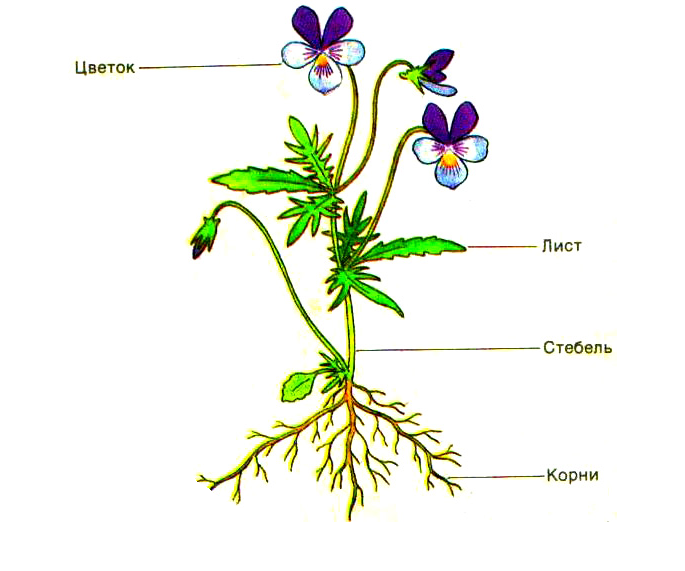 Упражнение "Посчитай" 1 тюльпан, 2 ..., 3 ..., 4 ..., 5 ...
1 роза, 2 ..., 3 ..., 4 ..., 5 ...
1 лилия, 2 ..., 3 ..., 4 ..., 5 …1 подснежник, 2 ..., 3 ..., 4 ..., 5 …1 колокольчик, 2 ..., 3 ..., 4 ..., 5 …и т.д.1 ромашка, 2 ..., 3 ..., 4 ..., 5 …1 василёк, 2 ..., 3 ..., 4 ..., 5 …и т.д.Просмотрите  презентациюhttps://youtu.be/uVoINo1uMosУпражнение "Подбери признак" Роза (какая?) ...красивая, колючаяРомашка (какая?) ...белая, лечебная, красивая, нежнаяЦветы (Какие?)… красивые, пахучие, разноцветныеНарисуйте вместе с ребенком розу .https://youtu.be/qDamxpMfQl0Просмотр презентацииhttps://youtu.be/PXQZLX_856o Поиграйте с ребенком  «Назови одним словом»Комар, муха, пчела - насекомыеРомашка, роза, тюльпан – цветыБерёза, дуб, рябина – деревьяАвтобус, ложка, самолёт – транспортПомидор, морковь, капуста - овощиЯблоко, груша, апельсин-фруктМалина, клубника, смородина – ягодыЗаяц, лиса, волк, медведь – лесные звериЛасточка, кукушка, журавль-перелётные птицыКастрюля, чашка, тарелка-посудаШкаф, стул, кровать - мебельДинамичная игра «Цветок-дерево»Взрослый называет цветок-дети поднимают руки вверх., если дерево-приседают.Поднимите вверх правую руку.Посчитаем пальчики. Дети воспроизводят счет до 10Перед детьми яблоки разного размера и цвета. (наглядный материал по желанию)Попросите ребёнка разложить яблоки по размеру (маленькие, средние, большие), затем по цвету (красные, жёлтые).3 красных яблока и 2 жёлтых. Как можно их уровнять? (Можно добавить или убрать 1 яблоко) Игра «Назови части суток»- Вы завтракаете когда? (утром)- Мама приходит за вами в детский сад когда? (вечер)- На улице темно, вы разбираете постель и ложитесь спать когда? (ночь)- Мы обедаем в садике когда? (день) Игра «Скажи наоборот» с мячом-Длинная полоска-короткая полоска-Большой мяч-маленький мяч-Много яблок-мало яблок-Широкая река – узкая река- Высокая-низкая Попробуйте слепить  вместе  цветыhttps://youtu.be/tCb2Z9l9D_4 Повторите с ребенком  цифрыhttps://youtu.be/_FgQQQZ_7CEОтгадай загадкиhttps://youtu.be/BWd5yJUmvwYВам будет интересно: ИГРЫ-ЗАДАНИЯ для детей 3-4 лет - https://cloud.mail.ru/public/5BZU/3yepSRxxx  и https://cloud.mail.ru/public/4sQR/4LZevXPzAИГРЫ-ЗАДАНИЯ для детей 4-5 лет - https://cloud.mail.ru/public/4VB2/58XaGTpLU и https://cloud.mail.ru/public/3uwa/2DinxcxcKБабушкины загадки для детей. Загадки с отгадками. Для детей от 3 до 7 лет- https://www.youtube.com/watch?v=KhBg9amHWH8Головоломки для Детей. Угадай Героя Мультфильма по Картинкам. Тесты. Логика для Детей с Ответами - https://www.youtube.com/watch?v=Uz8d2h-yqnAИгра "Эмоции". Веселые упражнения для развития мимики и снятия эмоционального напряжения. - https://www.youtube.com/watch?v=IHfMmR-N0jEМОНСИКИ - Гнев и Зависть - Мультики для детей о чувствах и эмоциях - https://www.youtube.com/watch?v=6qmp8ye5I_UУроки Тетушки Совы - Уроки осторожности - Бытовые приборы - https://www.youtube.com/watch?v=tJ7cS0Hr9pI        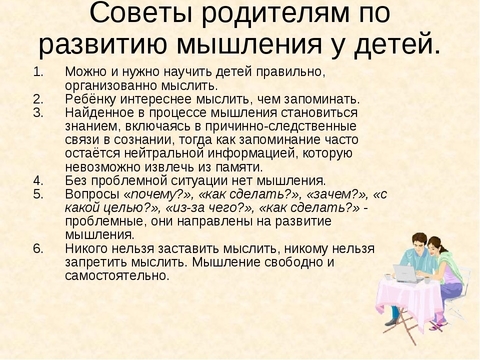 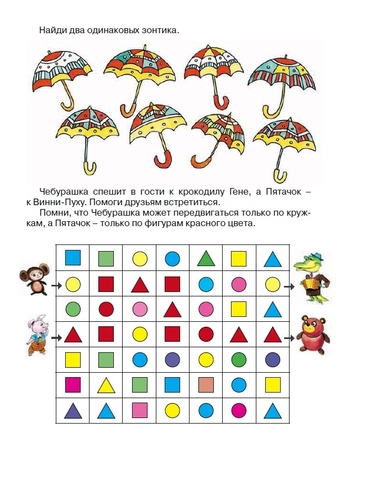 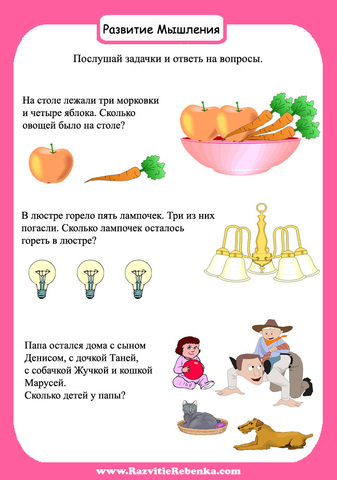 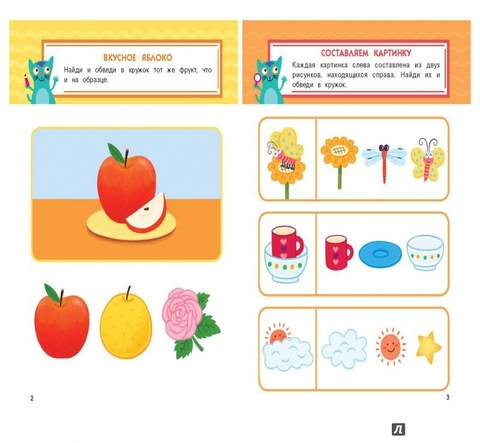 5 идей для развития мелкой моторики с трубочками- https://www.youtube.com/watch?v=xBkPKeh4NGI